ΠΝΕΥΜΑΤΙΚΟ ΙΔΡΥΜΑ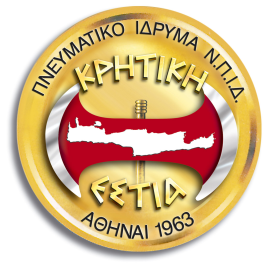     «ΚΡΗΤΙΚΗ ΕΣΤΙΑ»                                                                                                                                                    Στράβωνος 12, 11634 Παγκράτι             Τηλ.: 210 72 13 321                                                                                                         (Fax):  210 72 39 149    Email info@kritikiestia.grΑριθ. Πρωτ. …8897………..           Αθήναι 18/9/2015ΠΑΡΑΤΑΣΗ ΥΠΟΒΟΛΗΣ ΑΙΤΗΣΕΩΝΤο Διοικητικό Συμβούλιο του Πνευματικού Ιδρύματος «ΚΡΗΤΙΚΗ ΕΣΤΙΑ» ανακοινώνει ότι την ακαδημαϊκή χρονιά 2015 – 2016 θα φιλοξενήσει φοιτητές – σπουδαστές της τριτοβάθμιας εκπαίδευσης.Η διαμονή των φοιτητών πραγματοποιείται σε δίκλινα δωμάτια, στις  σύγχρονες εγκαταστάσεις του Ιδρύματος και περιλαμβάνει: καθημερινή σίτιση (πρωινό, μεσημεριανό, βραδινό), δωρεάν internet, αναγνωστήριο, βιβλιοθήκη με πλούσια θεματολογία, 24ωρη φύλαξη χώρου. Η συμβολική συμμετοχή των οικοτρόφων ανέρχεται στα 200 ευρώ μηνιαίως.To Διοικητικό Συμβούλιο αποφάσισε την παράταση υποβολής αιτήσεων στη Κρητική Εστία μέχρι  30 Σεπτεμβρίου 2015.Έντυπα των αιτήσεων μπορείτε να προμηθευτείτε από τη γραμματεία ή από την ηλεκτρονική διεύθυνσηwww.kritikiestia.gr.Οι ενδιαφερόμενοι μπορούν να κάνουν αιτήσεις, καθ΄ όλη την διάρκεια που θα είναι κλειστή η Γραμματεία λόγω θερινών διακοπών, τις οποίες μπορούν να τις αποστείλουν ταχυδρομικά στη διεύθυνση «Στράβωνος 12, Παγκράτι – Τ.Κ. 116-34», με fax 210-7239149, με mail στο info@kritikiestia.gr ενώ από τις 1/9/2015 θα μπορούν να απευθυνθούν τηλεφωνικά και στη Γραμματεία του Ιδρύματος, στο τηλέφωνο 2107213321 – 2107229771 για οποιαδήποτε πληροφορία.Το Διοικητικό Συμβούλιο